с. Кичменгский ГородокОб отчете о деятельностиконтрольно-ревизионной комиссии за 2018 год Рассмотрев отчет о деятельности контрольно-ревизионной комиссии Муниципального Собрания Кичменгско-Городецкого муниципального района за 2018 год, представленный председателем контрольно-ревизионной комиссии в соответствии со статьей 21 Положения о контрольно-ревизионной комиссии Муниципального Собрания, Муниципальное Собрание РЕШИЛО:Принять к сведению отчет о деятельности контрольно-ревизионной комиссии Муниципального Собрания Кичменгско-Городецкого муниципального района за 2018 год согласно приложению.Глава района                                                                                        Л.Н. Дьякова                                                   Приложение к решению Муниципального СобранияКичменгско-Городецкого муниципального района                                                                         от   03.04.2019     №   139ОТЧЕТО ДЕЯТЕЛЬНОСТИ КОНТРОЛЬНО-ревизионной комиссиимуниципального собраниякичменгско-городецкого муниципального районаЗА 2018 ГОД1. Общие сведенияОтчет о деятельности контрольно-ревизионной комиссии Муниципального Собрания Кичменгско-Городецкого муниципального района за 2018 год подготовлен на основании требований пункта 21.2. статьи 21 Положения о контрольно-ревизионной комиссии (далее – Положение), утвержденного решением Муниципального Собрания от 08.12.2011 № 208 «О контрольно-ревизионной комиссии Муниципального Собрания Кичменгско-Городецкого муниципального района» (далее – КРК, КРК района, контрольно-ревизионная комиссия), согласно которому контрольно-ревизионная комиссия ежегодно представляет отчет о своей деятельности Муниципальному Собранию района. КРК в соответствии с Положением является постоянно действующим органом внешнего муниципального финансового контроля, образована Муниципальным Собранием района и ему подотчетна. Деятельность контрольно-ревизионной комиссии основывается на принципах законности, объективности, эффективности, независимости и гласности.Штатная численность контрольно-ревизионной комиссии составляет 2 человека. В целях развития общих подходов и алгоритмов проверочной и аналитической работы контрольно-ревизионной комиссией разработаны и утверждены 10 стандартов и методических рекомендаций внешнего муниципального финансового контроля.В 2018 году контрольно-ревизионной комиссией осуществлен весь комплекс контрольных и экспертно-аналитических мероприятий, предусмотренный планом работы.План работы был сформирован исходя из необходимости обеспечения полноты реализации полномочий контрольно-ревизионной комиссии как органа внешнего муниципального финансового контроля.Исполнение плана работы позволило провести контрольные и экспертно-аналитические мероприятия в различных сферах деятельности органов местного самоуправления и бюджетных учреждений, выявить нарушения нормативных правовых актов, нарушения и недостатки при планировании, распоряжении и использовании бюджетных средств и муниципального имущества, а также принять необходимые меры для устранения как самих нарушений, так и причин и условий, способствующих их совершению.В соответствии с планом работы проведено 55 мероприятий, включая 6 контрольных и 49 экспертно-аналитических мероприятий, в том числе на основании: положения о бюджетном процессе муниципального образования 44 экспертно-аналитических мероприятия;поручений представительного органа муниципального образования 1 контрольное и 1 экспертно-аналитическое мероприятие;обращений органов прокуратуры 2 контрольных мероприятия;инициативы контрольно-счетного органа 3 контрольных и 4 экспертно-аналитических мероприятия.В ходе проведения данных мероприятий выявлено 201 нарушение на сумму 44 181,5 тыс. рублей (в 2017 году 41 нарушение на 917,9 тыс. рублей) и 58 недостатков на сумму 12 237,2 тыс. рублей (в 2017 году 66 недостатков на 1 685,9 тыс. рублей). В отчетном периоде контрольно-ревизионной комиссией максимально использовались все предоставленные действующим законодательством возможности по устранению негативных последствий финансовых нарушений. В зависимости от характера выявляемых нарушений и недостатков строилась направленная на их устранение работа, принимались соответствующие меры в рамках установленной компетенции и предоставленных полномочий.2. Результаты контрольных мероприятийВ ходе контрольных мероприятий контрольно-ревизионная комиссия осуществляла контроль за законностью, результативностью использования средств районного бюджета и бюджетов сельских поселений, соблюдением установленного порядка управления и распоряжения имуществом, находящимся в муниципальной собственности.В соответствии с планом работы КРК района за отчетный год проведено 6 контрольных мероприятий, в ходе которых проверены 6 объектов с объемом бюджетных средств и стоимости имущества муниципальной собственности в сумме 939 907,2 тыс. рублей.Проведенными проверками выявлено 79 нарушений законодательства с использованием бюджетных средств и имущества на общую сумму 217,8 тыс. рублей (в 2017 году 21 нарушение на 710,2 тыс. рублей), которые классифицированы по видам:- при формировании и исполнении бюджетов – 5 нарушений на сумму 217,8 тыс. рублей;- ведения бухгалтерского учета, составления и представления бухгалтерской (финансовой) отчетности – 18 нарушений;- в сфере управления и распоряжения муниципальной собственностью – 25 нарушений;- при осуществлении муниципальных закупок и закупок отдельными видами юридических лиц – 31 нарушение.В структуре выявленных нарушений (к общей сумме нарушений) все нарушения имеют распространение при формировании и исполнении бюджетов.В общем количестве нарушений удельный вес занимают: нарушения при осуществлении муниципальных закупок – 39,2%, в сфере управления и распоряжения муниципальной собственностью – 31,6%; при ведении бухгалтерского учета, составления и представления бухгалтерской (финансовой) отчетности – 22,8%; при формировании и исполнении бюджетов – 6,3%. Кроме того, в ходе контрольных мероприятий выявлено 52 недостатка на общую сумму 65,1 тыс. рублей (в 2017 году 53 недостатка на 944,5 тыс. рублей), в том числе:- несоответствие принципу результативности и эффективности использования бюджетных средств – 49 недостатков на сумму 65,1 тыс. рублей;- иные недостатки – 3 единицы. В числе иных недостатков учтены недостатки, не вошедшие в Классификатор.Разнонаправленная тематика контрольных мероприятий, разные сферы деятельности проверяемых объектов, цели предоставления и использования бюджетных средств, а соответственно и разные нормативно-правовые акты, регламентирующие эти процессы, показали наличие однотипных нарушений и недостатков в деятельности объектов контроля.Руководителям проверенных организаций направлено 5 представлений, в которых содержится 39 предложений по устранению выявленных недостатков и нарушений финансовой дисциплины, действующего законодательства.Контрольно-ревизионная комиссия отмечает:выполнены (приняты к исполнению) все 39 предложений;устранены нарушения (приняты к исполнению) на сумму 217,8 тыс. рублей, или на 100,0%.По результатам рассмотрения представлений контрольно-ревизионной комиссии проверенными объектами принят план мероприятий по устранению и предупреждению нарушений, в соответствии с которым выявленные проверкой нарушения устранены. Кроме того, приняты меры по недопущению нарушений в дальнейшем: разработаны и приняты соответствующие нормативные правовые акты, приведены в порядок бухгалтерский учет и отчетность, в целях приведения в соответствие с действующим законодательством внесены изменения в локальные нормативные акты. По предоставленной информации учреждениями в контрольно-ревизионную комиссию после проверок, 5 должностных лиц привлечены к дисциплинарной ответственности.В рамках соглашения, заключенного контрольно-ревизионной комиссией с прокуратурой района, проводилась и проводится постоянная работа по выявлению и пресечению правонарушений в финансово-бюджетной сфере. В 2018 году все материалы контрольных мероприятий направлены в прокуратуру района. Если требовалась правовая оценка выявленных нарушений и были основания для принятия мер прокурорского реагирования, таковые меры по фактам нарушения законодательства надзорным органом применялись.3. Результаты экспертно-аналитических мероприятийЭкспертно-аналитическое направление деятельности осуществлялось КРК района в соответствии с положениями бюджетного законодательства и Положением о контрольно-ревизионной комиссии путем проведения экспертизы проектов нормативных правовых актов муниципальных образований района, анализа отчетных и иных данных.По результатам экспертно-аналитических мероприятий, проведенных в 2018 году, подготовлено 49 заключений, в том числе:23 заключения на проекты решений о местном бюджете и внесении изменений в бюджет; 12 заключений по анализу исполнения бюджета за 1 квартал, полугодие и 9 месяцев; 4 – по подготовке заключения на годовой отчет об исполнении местного бюджета; 5 заключений по подготовке годовой бюджетной отчетности ГАБС;1 заключение по экспертизе проектов муниципальных актов;4 заключения по анализу бюджетного процесса.По результатам экспертно-аналитических мероприятий установлено 122 нарушения законодательства и муниципальных нормативных правовых актов на сумму 43 963,7 тыс. рублей (в 2017 году 20 нарушений на 207,7 тыс. рублей): при формировании и исполнении бюджетов 114 нарушений на 43 963,7 тыс. рублей;при ведении бухгалтерского учета, составления и представления бухгалтерской (финансовой) отчетности – 8 нарушений.Кроме того, выявлено 6 недостатков на 12 172,1 тыс. рублей (в 2017 году 13 недостатков на 741,4 тыс. рублей), в том числе:несоответствие принципу результативности и эффективности использования бюджетных средств – 4 недостатка на 12 172,1 тыс. рублей;иные недостатки – 2 единицы.По итогам экспертно-аналитических мероприятий за 2018 год подготовлено 66 предложений об устранении выявленных нарушений и недостатков. Замечания и предложения контрольно-ревизионной комиссии, отраженные в заключениях, учитывались при рассмотрении и при подготовке окончательной редакции документов проектов решений для утверждения их представительными органами муниципальных образований.В соответствии с положениями Бюджетного кодекса Российской Федерации, органы внешнего муниципального финансового контроля наделены исключительными полномочиями по проведению внешней проверки годового отчета об исполнении бюджета.В отчетном периоде внешние проверки проведены в отношении: 5 главных администраторов бюджетных средств, подготовлено заключение на годовой отчет об исполнении районного бюджета за 2017 год;3-х муниципальных образований района, подготовлены заключения об исполнении бюджета за 2017 год муниципальным образованием Городецкое, сельскими поселениями Енангское и Кичменгское.При проведении данного мероприятия выявлено 24 факта нарушений нормативных правовых актов на 42 524,6 тыс. рублей и 6 недостатков на 12 172,1 тыс. рублей. В целом при исполнении бюджета муниципальными образованиями района нормы действующего законодательства соблюдались, отчеты составлены в соответствии с требованиями нормативных правовых актов и рекомендованы к утверждению.В отчетном периоде подготовлено 19 заключений на проекты решений «О внесении изменений в решения «О районном бюджете на 2018 год и плановый период 2019 и 2020 годов», «О бюджете муниципального образования Городецкое на 2018 год и плановый период 2019 и 2020 годов», «О бюджете сельского поселения Енангское на 2018 год и плановый период 2019 и 2020 годов», «О бюджете сельского поселения Кичменгское на 2018 год и плановый период 2019 и 2020 годов», в ходе подготовки которых проанализированы проекты решений муниципальных образований с приложениями, расчеты и обоснования предлагаемых изменений. По итогам экспертно-аналитических мероприятий даны соответствующие рекомендации, которые учтены при принятии решений.При проведении данных экспертно-аналитических мероприятий выявлено 8 фактов нарушений нормативных правовых актов. В 12 заключениях на отчеты об исполнении районного бюджета и бюджетов сельских поселений района за 1 квартал, полугодие и 9 месяцев 2018 года дана оценка и сделаны выводы о результатах исполнения доходной и расходной частей бюджетов в соответствии с бюджетной классификацией Российской Федерации в разрезе доходных источников и главных распорядителей.При проведении данных мероприятий выявлено 13 фактов нарушений нормативных правовых актов на 1 439,1 тыс. рублей. В соответствии с положениями Бюджетного кодекса Российской Федерации, нормативными правовыми актами Российской Федерации и муниципальных образований Кичменгско-Городецкого муниципального района проведены экспертизы проектов решений «О районном бюджете на 2019 год и плановый период 2020 и 2021 годов», «О бюджете муниципального образования Городецкое на 2019 год и плановый период 2020 и 2021 годов», «О бюджете сельского поселения Енангское на 2019 год и плановый период 2020 и 2021 годов», «О бюджете сельского поселения Кичменгское на 2019 год и плановый период 2020 и 2021 годов». В заключениях, подготовленных КРК района, дана оценка и сделаны выводы о результатах формирования бюджета по доходам и расходам.При проведении данных экспертно-аналитических мероприятий выявлено 77 фактов нарушений нормативных правовых актов. 4. Информация о результатах аудита в сфере закупокВ отчетном году контрольно-ревизионной комиссией обеспечивалась реализация полномочий по осуществлению аудита в сфере закупок, предусмотренных статьей 98 Федерального закона от 05.04.2013 № 44-ФЗ «О  контрактной системе в сфере закупок товаров, работ, услуг для обеспечения государственных и муниципальных нужд».В целом в 2018 году использование бюджетных средств на закупку товаров, работ, услуг рассматривалось КРК района у 3-х муниципальных заказчиков (при проведении самостоятельного контрольного мероприятия; при проведении 2-х контрольных мероприятий, в которых деятельность в сфере закупок проверялась как одна из составляющих деятельности объекта контроля). Сумма проверенных закупок составила 61,2 млн. рублей, в которых выявлено 31 нарушение законодательства о контрактной системе в сфере закупок.В 2018 году при проверке соблюдения администрацией сельского поселения Енангское законности в отношении расходов, связанных с осуществлением закупок, достоверности учета таких расходов и отчетности в соответствии с законодательством Российской Федерации и иными нормативными правовыми актами о контрактной системе в сфере закупок (деятельность в сфере закупок проверялась как одна из составляющих деятельности объекта контроля), имели место быть нарушения законодательства о контрактной системе в сфере закупок, связанные с планированием и нормированием закупок, с информационным обеспечением закупочной деятельности, с направлением информации и документов в уполномоченные органы:√ местной администрацией не обеспечено принятие нормативных правовых актов о нормировании в сфере закупок  (не установлены правила нормирования в сфере закупок товаров, работ, услуг для обеспечения муниципальных нужд; не утверждены требования к отдельным видам товаров, работ, услуг (в том числе предельные цены товаров, работ, услуг) и (или) нормативные затраты на обеспечение функций муниципальных органов, что является нарушением требований, установленных частями 4 и 5 статьи 19 Закона о контрактной системе;√ нарушение «Требований к формированию, утверждению и ведению плана-графика закупок товаров, работ, услуг для обеспечения нужд субъекта Российской Федерации и муниципальных нужд», утвержденных постановлением Правительства Российской Федерации от 05.06.2015 № 554, выразившееся в несоблюдении порядка утверждения плана-графика размещения заказов на поставку товаров, выполнение работ, оказание услуг для обеспечения муниципальных нужд;√ нарушение пункта 15 статьи 21 Закона о контрактной системе, выразившееся в несвоевременном размещении в ЕИС плана-графика размещения заказов на поставку товаров, выполнение работ, оказание услуг для обеспечения государственных и муниципальных нужд на 2017 год;√ нарушение части 3 статьи 103 Закона о контрактной системе, Правил ведения реестра контрактов, заключенных заказчиком, утвержденных постановлением Правительства Российской Федерации от 28.11.2013 № 1084, выразившееся в несвоевременном представлении информации и документов, подлежащих включению в реестр контрактов, заключенных заказчиком (7 случаев на сумму 1 735,5 тыс. рублей);√ нарушение части 9 статьи 94 Закона о контрактной системе, Положения о подготовке и размещении в единой информационной сети в сфере закупок отчета об исполнении государственного (муниципального) контракта и (или) о результатах отдельного этапа его исполнения, утвержденного постановлением правительства Российской Федерации от 28.11.2013 № 1093, выразившееся в несвоевременном представлении отчета об исполнении муниципального контракта в единой информационной системе в сфере закупок, содержащего информацию, предусмотренную частью 9 статьи 94 Закона 44-ФЗ (4 случая);√ нарушение части 4 статьи 30 Закона 44-ФЗ, выразившееся в не размещении на официальном сайте отчетов об объеме закупок у субъектов малого предпринимательства, социально ориентированных некоммерческих организаций за 2016 и 2017 годы.Проверка соблюдения бюджетным учреждением Кичменгско-Городецкого муниципального района «Многофункциональный центр организации и оказания государственных и муниципальных услуг» требований Федерального закона от 05.04.2013 № 44-ФЗ «О контрактной системе в сфере закупок товаров, работ, услуг для обеспечения государственных и муниципальных нужд» показала (деятельность в сфере закупок проверялась как одна из составляющих деятельности объекта контроля):√ в нарушение пункта 11 статьи 21 Закона о контрактной системе бюджетным учреждением в 2017 году осуществлено закупок в сумме 238,3 тыс. рублей, которые планом-графиком не предусматривались.√ в нарушение части 3 статьи 103 Закона № 44-ФЗ, пункта 12 Правил, утвержденных Постановлением Правительства РФ от 28.11.2013 № 1084, информация о заключенном контракте размещена в ЕИС с нарушением установленного срока, превышение составило 6 рабочих дней;√ не исполнено требование части 1 статьи 30 Закона о контрактной системе об осуществлении закупок у субъектов малого предпринимательства, социально ориентированных некоммерческих организаций; √ отчет об объеме закупок у СМП и СОНКО за 2017 год, размещенный на официальном сайте, не соответствует действительности. Указанный отчет составлен с нарушением требований постановления Правительства РФ от 17.03.2015 № 238: подсчет величин показателей по позициям в разделе II отчета произведен с математическими ошибками, неправильными результатами суммирования, вычитания, деления.5. Выполнение полномочий по внешнему финансовому контролю на уровне поселенийНа территории муниципального района функционируют 3 сельских поселения: МО Городецкое, СП Енангское и СП Кичменгское. В соответствии с частью 11 статьи 3 Федерального закона № 6-ФЗ «Об общих принципах организации и деятельности контрольно-счетных органов субъектов Российской Федерации и муниципальных образований» представительным органам поселений, входящим в состав муниципального района, предоставлено право заключения соглашений с представительным органом муниципального района о передаче контрольно-счетному органу муниципального района полномочий контрольно-счетного органа поселения по осуществлению внешнего муниципального финансового контроля. На уровень района по состоянию на 1 января 2018 года контрольные полномочия в полном объеме были переданы всеми поселениями. В рамках выполнения переданных по соглашениям полномочий в 2018 году в поселениях проведено 2 контрольных с объемом проверенных средств 34 696,2 тыс. рублей и 33 экспертно-аналитических мероприятия. 6. Прочие итоги деятельности контрольно-ревизионной комиссииВ соответствии со статьей 20 Положения о контрольно-ревизионной комиссии контрольно-ревизионной комиссией заключены соглашения с:√ Контрольно-счетной палатой Вологодской области;√ Управлением Федерального казначейства по Вологодской области;√ прокуратурой района;√ Никольским межрайонным следственным отделом следственного управления Следственного комитета России по Вологодской области.Контрольно-ревизионная комиссия является членом Совета контрольно-счетных органов Вологодской области. В рамках развития и углубления сотрудничества с контрольно-счетными органами области проводится работа по обмену опытом и нормативно-методическими материалами.Чтобы привести в соответствие с действующим законодательством, подготовлены и утверждены решением Муниципального Собрания от 27.04.2018 № 70 изменения в Положение о контрольно-ревизионной комиссии.В целях информационного обеспечения в информационно-телекоммуникационной сети Интернет на официальном сайте Кичменгско-Городецкого муниципального района размещается информация о деятельности контрольно-ревизионной комиссии.В течение 2018 года председатель контрольно-ревизионной комиссии принимал участие в работе и заседаниях постоянных комиссий и сессий Муниципального Собрания.Председатель КРК включен в состав межведомственной рабочей группы по противодействию коррупции, заседания которой ежеквартально проводятся в прокуратуре.Велась работа по оказанию методологической помощи органам местного самоуправления и бюджетным учреждениям района и муниципальным образованиям в районе по ведению и организации бухгалтерского учета, применению норм бюджетного законодательства.В своей деятельности сотрудники контрольно-ревизионной комиссии используют правовую систему «КонсультантПлюс», информацию из сети «Интернет», в том числе официальных сайтов Счетной палаты России, Контрольно-счетной палаты Вологодской области.7. Задачи на 2019 годВ 2019 году контрольно-ревизионной комиссией будет продолжена деятельность по осуществлению внешнего муниципального финансового контроля.Контрольными мероприятиями будут охвачены муниципальные образования Городецкое и Кичменгское, муниципальные учреждения.Не останутся без внимания КРК вопросы управления и распоряжения муниципальным имуществом. Отдельные мероприятия будут посвящены аспектам использования межбюджетных трансфертов, выделяемых муниципальным образованиям.В рамках контрольных мероприятий продолжится реализация полномочий КРК по аудиту муниципальных закупок.В ходе экспертно-аналитических мероприятий будут выполняться экспертизы проектов решений о районном бюджете и бюджетах сельских поселений, отчетов об их исполнении. В 2019 году продолжится работа по анализу муниципальных программ.Председатель контрольно-ревизионной комиссии                                               А.А. Пустохин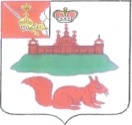 МУНИЦИПАЛЬНОЕ СОБРАНИЕКИЧМЕНГСКО-ГОРОДЕЦКОГО МУНИЦИПАЛЬНОГО РАЙОНАВОЛОГОДСКОЙ ОБЛАСТИМУНИЦИПАЛЬНОЕ СОБРАНИЕКИЧМЕНГСКО-ГОРОДЕЦКОГО МУНИЦИПАЛЬНОГО РАЙОНАВОЛОГОДСКОЙ ОБЛАСТИМУНИЦИПАЛЬНОЕ СОБРАНИЕКИЧМЕНГСКО-ГОРОДЕЦКОГО МУНИЦИПАЛЬНОГО РАЙОНАВОЛОГОДСКОЙ ОБЛАСТИРЕШЕНИЕРЕШЕНИЕРЕШЕНИЕот03.04.2019№139